Maths Puzzle 1 - Prison Cells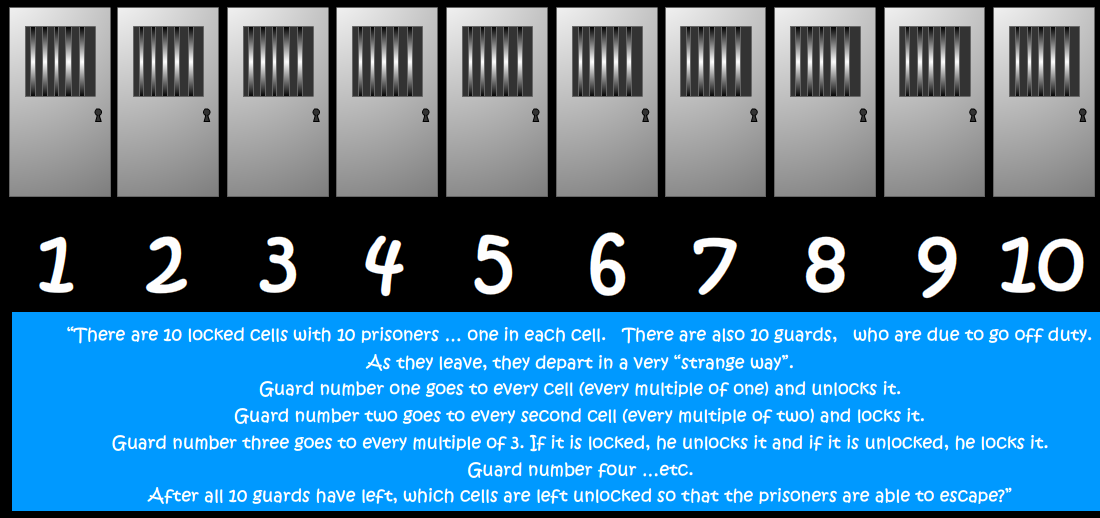 Make any jottings below to show how you've reached your final answer. Good luck!